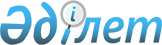 Теректі аудандық мәслихатының 2020 жылғы 28 желтоқсандағы № 48-12 "2021-2023 жылдарға арналғани Теректі ауданының Аңқаты ауылдық округінің бюджеті туралы" шешіміне өзгерістер енгізу туралыБатыс Қазақстан облысы Теректі аудандық мәслихатының 2021 жылғы 27 сәуірдегі № 5-4 шешімі. Батыс Қазақстан облысының Әділет департаментінде 2021 жылғы 28 сәуірде № 7084 болып тіркелді
      Қазақстан Республикасының 2008 жылғы 4 желтоқсандағы Бюджет кодексіне және Қазақстан Республикасының 2001 жылғы 23 қаңтардағы "Қазақстан Республикасындағы жергілікті мемлекеттік басқару және өзін-өзі басқару туралы" Заңына сәйкес Теректі аудандық мәслихат ШЕШІМ ҚАБЫЛДАДЫ:
      1. Теректі аудандық мәслихатының 2020 жылғы 28 желтоқсандағы № 48-12 "2021-2023 жылдарға арналған Теректі ауданының Аңқаты ауылдық округінің бюджеті туралы" (Нормативтік құқықтық актілерді мемлекеттік тіркеу тізілімінде № 6713 тіркелген) шешіміне келесі өзгерістер енгізілсін:
      1- тармақ келесі редакцияда жазылсын:
      "1. 2021-2023 жылдарға арналған Теректі ауданының Аңқаты ауылдық округінің бюджеті тиісінше 1, 2 және 3-қосымшаларға сәйкес, оның ішінде 2021 жылға арналған бюджеті келесі көлемдерде бекітілсін:
      1) кірістер – 21 130 мың теңге;
      салықтық түсімдер – 3 365 мың теңге;
      салықтық емес түсімдер – 0 теңге;
      негізгі капиталды сатудан түсетін түсімдер – 0 теңге;
      трансферттердің түсімдері – 17 765 мың теңге;
      2) шығындар – 21 191 мың теңге;
      3) таза бюджеттік кредиттеу – 0 теңге:
      бюджеттік кредиттер – 0 теңге; 
      бюджеттік кредиттерді өтеу – 0 теңге;
      4) қаржы активтерімен операциялар бойынша сальдо – 0 теңге:
      қаржы активтерін сатып алу – 0 теңге;
      мемлекеттің қаржы активтерін сатудан түсетін түсімдер – 0 теңге;
      5) бюджет тапшылығы (профициті) – -61мың теңге;
      6) бюджет тапшылығын қаржыландыру (профицитін пайдалану) –  61 мың теңге:
      қарыздар түсімдері – 0 теңге;
      қарыздарды өтеу – 0 теңге;
      бюджет қаражатының пайдаланылатын қалдықтары – 61 мың теңге.";
      көрсетілген шешімнің 1-қосымшасы осы шешімнің қосымшасына сәйкес жаңа редакцияда жазылсын.
      2. Теректі аудандық мәслихаты аппаратының басшысы (Б. Кенжеғұлов) осы шешімнің әділет органдарында мемлекеттік тіркелуін қамтамасыз етсін.
      3. Осы шешім 2021 жылғы 1 қаңтардан бастап қолданысқа енгізіледі. 2021 жылға арналған Аңқаты ауылдық округінің бюджеті
					© 2012. Қазақстан Республикасы Әділет министрлігінің «Қазақстан Республикасының Заңнама және құқықтық ақпарат институты» ШЖҚ РМК
				
      Сессия төрағасы

С. Идиятов

      Теректі аудандық мәслихатының хатшысы

А. Нургалиев
Теректі аудандық мәслихатының
2021 жылғы 27 сәуірдегі
№ 5-4 шешіміне қосымшаТеректі аудандық мәслихатының
2020 жылғы 28 желтоқсандағы
№48-12 шешіміне 1-қосымшамың теңге
Санаты
Санаты
Санаты
Санаты
Санаты
Сомасы
Сыныбы
Сыныбы
Сыныбы
Сыныбы
Сомасы
Кішi сыныбы
Кішi сыныбы
Кішi сыныбы
Сомасы
Ерекшелігі
Ерекшелігі
Сомасы
Атауы
Сомасы
1) Кірістер
21 130
1
Салықтық түсімдер
3 365
01
Табыс салығы
250
2
Жеке табыс салығы
250
04
Меншiкке салынатын салықтар
3 115
1
Мүлiкке салынатын салықтар
30
3
Жер салығы
485
4
Көлiк құралдарына салынатын салық
2 600
2
Салықтық емес түсімдер
0
01
Мемлекеттік меншіктен түсетін кірістер
0
5
Мемлекет меншігіндегі мүлікті жалға беруден түсетін кірістер
0
06
Басқа да салықтық емес түсiмдер 
0
1
Басқа да салықтық емес түсiмдер
0
3
Негізгі капиталды сатудан түсетін түсімдер
0
4
Трансферттердің түсімдері
17 765
02
Мемлекеттiк басқарудың жоғары тұрған органдарынан түсетiн трансферттер
17 765
3
Аудандардың (облыстық маңызы бар қаланың) бюджетінен трансферттер
17 765
Функционалдық топ
Функционалдық топ
Функционалдық топ
Функционалдық топ
Функционалдық топ
Сумма
Кіші функция
Кіші функция
Кіші функция
Кіші функция
Сумма
Бюджеттік бағдарламалардың әкiмшiсi
Бюджеттік бағдарламалардың әкiмшiсi
Бюджеттік бағдарламалардың әкiмшiсi
Сумма
Бағдарлама
Бағдарлама
Сумма
Атауы
Сумма
2) Шығындар
21 191
01
Жалпы сипаттағы мемлекеттік қызметтер
17 571
1
Мемлекеттiк басқарудың жалпы функцияларын орындайтын өкiлдi, атқарушы және басқа органдар
17 571
124
Аудандық маңызы бар қала, ауыл, кент, ауылдық округ әкімінің аппараты
17 571
001
Аудандық маңызы бар қала, ауыл, кент, ауылдық округ әкімінің қызметін қамтамасыз ету жөніндегі қызметтер
17 571
05
Денсаулық сақтау
0
9
Денсаулық сақтау саласындағы өзге де қызметтер
0
124
Аудандық маңызы бар қала, ауыл, кент, ауылдық округ әкімінің аппараты
0
002
Шұғыл жағдайларда науқасы ауыр адамдарды дәрігерлік көмек көрсететін жақын жердегі денсаулық сақтау ұйымына жеткізуді ұйымдастыру
0
07
Тұрғын үй-коммуналдық шаруашылық
2 327
3
Елді-мекендерді көркейту
2 327
124
Аудандық маңызы бар қала, ауыл, кент, ауылдық округ әкімінің аппараты
2 327
008
Елді мекендердегі көшелерді жарықтандыру
2 297
011
Елді мекендерді абаттандыру мен көгалдандыру
30
12
Көлік және коммуникация
1 262
1
Автомобиль көлігі
1 262
124
Аудандық маңызы бар қала, ауыл, кент, ауылдық округ әкімінің аппараты
1 262
013
Аудандық маңызы бар қалаларда, ауылдарда, кенттерде, ауылдық округтерде автомобиль жолдарының жұмыс істеуін қамтамасыз ету
1 262
15
Трансферттер
31
1
Трансферттер
31
124
Аудандық маңызы бар қала, ауыл, кент, ауылдық округ әкімінің аппараты
31
048
Пайдаланылмаған (толық пайдаланылмаған) нысаналы трансферттерді қайтару
31
3) Таза бюджеттік кредиттеу
0
Бюджеттік кредиттер
0
Санаты
Санаты
Санаты
Санаты
Санаты
Сумма
Сыныбы
Сыныбы
Сыныбы
Сыныбы
Сумма
Кішi сыныбы
Кішi сыныбы
Кішi сыныбы
Сумма
Ерекшелігі
Ерекшелігі
Сумма
Атауы
Сумма
5
Бюджеттік кредиттерді өтеу
0
01
Бюджеттік кредиттерді өтеу
0
1
Мемлекеттік бюджеттен берілген бюджеттік кредиттерді өтеу
0
4) Қаржы активтерімен операциялар бойынша сальдо
0
Санаты
Санаты
Санаты
Санаты
Санаты
Сумма
Сыныбы
Сыныбы
Сыныбы
Сыныбы
Сумма
Кішi сыныбы
Кішi сыныбы
Кішi сыныбы
Сумма
Ерекшелігі
Ерекшелігі
Сумма
Атауы
Сумма
Қаржы активтерін сатып алу
0
6
Мемлекеттің қаржы активтерін сатудан түсетін түсімдер
0
01
Мемлекеттің қаржы активтерін сатудан түсетін түсімдер
0
1
Қаржы активтерін ел ішінде сатудан түсетін түсімдер
0
5) Бюджет тапшылығы (профициті)
-61
6) Бюджет тапшылығын қаржыландыру (профицитін пайдалану) 
61
7
Қарыздар түсімдері
0
01
Мемлекеттік ішкі қарыздар 
0
2
Қарыз алу келісім-шарттары
0
Функционалдық топ
Функционалдық топ
Функционалдық топ
Функционалдық топ
Функционалдық топ
Сумма
Кіші функция
Кіші функция
Кіші функция
Кіші функция
Сумма
Бюджеттік бағдарламалардың әкiмшiсi
Бюджеттік бағдарламалардың әкiмшiсi
Бюджеттік бағдарламалардың әкiмшiсi
Сумма
Бағдарлама
Бағдарлама
Сумма
Атауы
Сумма
16
Қарыздарды өтеу
0
1
Қарыздарды өтеу
0
Санаты
Санаты
Санаты
Санаты
Санаты
Сумма
Сыныбы
Сыныбы
Сыныбы
Сыныбы
Сумма
Кішi сыныбы
Кішi сыныбы
Кішi сыныбы
Сумма
Ерекшелігі
Ерекшелігі
Сумма
Атауы
Сумма
8
Бюджет қаражатының пайдаланылатын қалдықтары
61
01
Бюджет қаражаты қалдықтары
61
1
Бюджет қаражатының бос қалдықтары
61